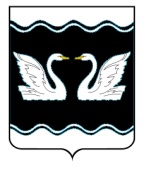 АДМИНИСТРАЦИИ ПРОЛЕТАРСКОГО СЕЛЬСКОГО ПОСЕЛЕНИЯКОРЕНОВСКОГО РАЙОНАПОСТАНОВЛЕНИЕот  08.11.2019                                                                                                                             № 141                                х. Бабиче-КореновскийОб утверждении Порядка оформления и содержания заданий на проведение мероприятий по контролю без взаимодействия с юридическими лицами, индивидуальными предпринимателями при осуществлении муниципального контроля и оформления результатов таких мероприятий в Пролетарском  сельском поселении Кореновского районаРуководствуясь с федеральными законами от 26 декабря 2008 года           № 294-ФЗ «О защите прав юридических лиц и индивидуальных предпринимателей при осуществлении государственного контроля (надзора) и муниципального контроля», от 6 октября 2003 года № 131-ФЗ «Об общих принципах организации местного самоуправления в Российской Федерации»,                администрация Пролетарского сельского поселения Кореновского района                п о с т а н о в л я е т:Утвердить Порядок оформления и содержания заданий на проведение мероприятий по контролю без взаимодействия с юридическими лицами, индивидуальными предпринимателями при осуществлении муниципального контроля и оформления результатов таких мероприятий в Пролетарском сельском поселении Кореновского района  (прилагается).2. Общему отделу администрации Пролетарского сельского поселения Кореновского района (Качан) обнародовать настоящее постановление в установленных местах и разместить его на официальном сайте органов местного самоуправления Пролетарского сельского поселения Кореновского района в сети Интернет.3. Контроль за выполнением настоящего постановления оставляю за собой.4. Постановление вступает в силу после его официального обнародования.Глава Пролетарского сельского поселения Кореновского района                                                                    М.И. ШкарупеловаПРИЛОЖЕНИЕ УТВЕРЖДЕНпостановлением администрацииПролетарского сельского поселенияКореновского районаот 08 ноября 2019 года № 141ПОРЯДОКоформления и содержания заданий на проведение мероприятий по контролю без взаимодействия с юридическими лицами, индивидуальными предпринимателями при осуществлении муниципального контроля и оформления результатов таких мероприятий в Пролетарском сельском поселении Кореновского района  1.Общие положения1.1. Настоящий Порядок оформления и содержания заданий на проведение мероприятий по контролю без взаимодействия с юридическими лицами. индивидуальными предпринимателями при осуществлении муниципального контроля и оформления результатов таких мероприятий (далее - Порядок) разработан в соответствии с требованиями статей 8.3, 13.2 Федерального закона от 26 декабря 2008 года № 294-ФЗ «О защите прав юридических лиц и индивидуальных предпринимателей при осуществлении государственного контроля (надзора) и муниципального контроля» и устанавливает процедуру оформления заданий на проведение мероприятий по контролю. при проведении которых не требуется взаимодействие с юридическими лицами. индивидуальными предпринимателями. содержания таких заданий, оформления результатов мероприятий.1.2. Порядок распространяется на отношения, возникающие при осуществлении мероприятий по контролю, при проведении которых не требуется взаимодействие с юридическими лицами, индивидуальными предпринимателями (далее - мероприятия по контролю без взаимодействия с юридическими лицами, индивидуальными предпринимателями) должностными лицами администрации Пролетарского сельского поселения Кореновского района  (далее - Администрация), уполномоченными на осуществление муниципального контроля.1.3. В рамках муниципального контроля Администрация осуществляет следующие мероприятия по контролю, при проведении которых не требуется взаимодействие с юридическими лицами, индивидуальными предпринимателями (далее - мероприятия по контролю без взаимодействия с юридическими лицами, индивидуальными предпринимателями):плановые (рейдовые) осмотры, обследования территории; наблюдение за соблюдением обязательных требований, требований, установленных муниципальными правовыми актами, посредством анализа информации о деятельности либо действиях юридического лица и индивидуального предпринимателя, которая предоставляется такими лицами (в том числе посредством использования федеральных государственных информационных систем) в орган муниципального контроля в соответствии с федеральными законами и принимаемыми в соответствии с ними иными нормативными правовыми актами Российской Федерации или может быть получена (в том числе в рамках межведомственного информационного взаимодействия) органом муниципального контроля без возложения на юридических лиц и индивидуальных предпринимателей обязанностей, не предусмотренных федеральными законами и принятыми в соответствии с ними иными нормативными правовыми актами Российской Федерации.1.4. Мероприятия по контролю без взаимодействия Администрации с юридическими лицами, индивидуальными предпринимателями проводятся с целью выявления нарушения требований федеральных законов и принимаемых в соответствии с ними иных нормативных правовых актов Российской Федерации, Краснодарского края, муниципальных правовых актов (далее - обязательные требования, требования, установленные муниципальными правовыми актами).1.5. При осуществлении деятельности, указанной в пункте 1.3 настоящего Порядка, должностные лица Администрации руководствуются Конституцией Российской Федерации, Федеральным законом от 26 декабря 2008 года № 294-ФЗ «О защите прав юридических лиц и индивидуальных предпринимателей при осуществлении государственного контроля (надзора) муниципального контроля», иными законами и подзаконными актами в указанной сфере, а также муниципальными правовыми актами органов местного самоуправления Пролетарского сельского поселения Кореновского района.Оформление заданий на проведение мероприятий по контролю без взаимодействия с юридическими лицами, индивидуальными предпринимателями, содержание таких заданий2.1. Задания на проведение мероприятий по контролю без взаимодействия с юридическими лицами, индивидуальными предпринимателями оформляются по типовым формам в соответствии с приложениями №1, 2  к настоящему Порядку.2.2. Задание на проведение мероприятия по контролю без взаимодействия с юридическим лицом, индивидуальным предпринимателем составляется должностными лицами Администрации, уполномоченными на осуществление муниципального контроля, и утверждается главой Пролетарского сельского поселения Кореновского района  и скрепляется печатью администрации Пролетарского сельского поселения Кореновского района.2.3. Задание на проведение мероприятия по контролю без взаимодействия с юридическим лицом, индивидуальным предпринимателем должно содержать:дату выдачи и номер задания; должность, фамилию, имя, отчество (при наличии) должностного лица, подготовившего задание на проведение мероприятия по контролю без взаимодействия с юридическим лицом, индивидуальным предпринимателем;должность, фамилию, имя, отчество (последнее - при наличии) должностного лица или должностных лиц, которым поручено проведение мероприятий по контролю;место проведения мероприятия;даты начала и окончания исполнения задания на проведение мероприятия по контролю без взаимодействия с юридическим лицом, индивидуальным предпринимателем.2.4. В задании на проведение мероприятия по контролю без взаимодействия с юридическим лицом, индивидуальным предпринимателем, предусмотренного абзацем 2 пункта 1.3 раздела 1 настоящего Порядка, не может быть указано конкретное юридическое лицо, индивидуальный предприниматель.2.5. Утвержденное в соответствии с пунктом 2.2 раздела 2 настоящего Порядка задание подлежит регистрации в журнале мероприятий по контролю без взаимодействия с юридическими лицами, индивидуальными предпринимателями (далее — журнал мероприятий), который составляется согласно приложению № 5 к настоящему Порядку.2.6. Утвержденное и зарегистрированное в соответствии с пунктами 2.2 и 2.5 раздела 2 настоящего Порядка задание перед началом выполнения мероприятия вручается начальником общего отдела Администрации должностному лицу, которому поручено осуществление мероприятия, под роспись.Оформление должностными лицами результатов проведения мероприятий по контролю без взаимодействия с юридическими лицами, индивидуальными предпринимателями3.1. По результатам выполнения мероприятия по контролю без взаимодействия с юридическим лицом, индивидуальным предпринимателем, указанного в абзаце 2 пункта 1.3 раздела 1 настоящего Порядка должностными лицами, ответственными за его проведение, составляется акт осмотра, обследования территории в соответствии с приложением № 3 к настоящему Порядку. 3.1.1. Акт осмотра, обследования территории должен содержать: дату и место составления акта осмотра, обследования;наименование органа муниципального контроля;фамилии, имена, отчества (при наличии) и должности должностного лица или должностных лиц, проводивших и участвовавших в осмотре, обследовании территории; дату. время, продолжительность и место проведения осмотра, обследования территории; краткую характеристику осматриваемой территории с указанием ее местоположения;сведения о результатах осмотра территории, в том числе о выявленных нарушениях обязательных требований, требований, установленных муниципальными правовыми актами, а также об их характеристике:сведения о лицах, допустивших нарушения, в случае, если удается установить таких лиц;подпись должностного лица или должностных лиц, проводивших осмотр территории, и лиц, участвовавших в осмотре территории;информацию о мероприятиях, проводимых в ходе осмотра территории: фотографирование, отбор проб и др. (указывать марку и ключевые параметры фотоаппарата и других технических средств);приложения к акту осмотра, обследования территории (фотоматериалы, протоколы отбора проб). 3.1.2. Акт осмотра, обследования территории оформляется не позднее рабочего дня, следующего за днем окончания исполнения мероприятия по контролю без взаимодействия с юридическим лицом, индивидуальным предпринимателем, указанного в задании на его проведение.3.2. По результатам выполнения мероприятия по контролю без взаимодействия с юридическим лицом, индивидуальным предпринимателем, указанного в абзаце 3 пункта 1.3 раздела 1 настоящего Порядка, должностными лицами, ответственными за его проведение, составляется акт контрольного мероприятия по наблюдению за соблюдением обязательных требований, требований, установленных муниципальными правовыми актами, посредством анализа информации, поступившей в Администрацию (далее - акт контрольного мероприятия) в соответствии с приложением № 4 к настоящему Порядку.3.2.1. Акт контрольного мероприятия должен содержать:дату, номер и место составления акта контрольного мероприятия;фамилии, имена, отчества (при наличии) и должности должностного лица или должностных лиц, проводивших анализ информации, поступившей в Администрацию;дату, время, продолжительность и место проведения анализа, поступившей информации:сведения о результатах проведенного анализа информации, поступившей в Администрацию, в том числе о выявленных нарушениях обязательных требований, требований, установленных муниципальными правовыми актами; сведения о лицах, допустивших нарушения;подпись должностного лица или должностных лиц, проводивших анализ информации, поступившей в Администрацию;приложения к акту контрольного мероприятия (документы, подтверждающие факт выявленного нарушения).3.2.2. Акт контрольного мероприятия оформляется не позднее рабочего дня, следующего за днем окончания исполнения мероприятия по контролю без взаимодействия с юридическим лицом, индивидуальным предпринимателем, указанного в задании на его проведение.3.3. Схемы, таблицы, отражающие данные, полученные при применении средств технических измерений и фиксации, в том числе фототаблицы и электронные носители информации, содержащие сведения, полученные при проведении мероприятия по контролю без взаимодействия с юридическим лицом, индивидуальным предпринимателем, являются приложением к акту. Приложения к акту, изложенные на бумажных носителях, подписываются участниками мероприятия, электронные носители информации запечатываются в конверт, скрепляемый подписями участников мероприятия.3.4. Акт выполнения мероприятия по контролю без взаимодействия с юридическим лицом, индивидуальным предпринимателем, задание вместе с документами, отражающими результаты проведения мероприятия, оформленными в соответствии с настоящим Порядком, возвращается начальнику общего отдела Администрации должностным лицом, осуществившим мероприятие, о чем делается соответствующая отметка в журнале мероприятий.Меры, принимаемые по фактам выявленных нарушений4.1. В случае выявления при проведении мероприятий по контролю, указанных в пункте 1.3 раздела 1 настоящего Порядка, нарушений обязательных требований, требований, установленных муниципальными правовыми актами, должностные лица Администрации, уполномоченные на осуществление муниципального контроля, принимают в пределах своей компетенции меры по пресечению таких нарушений, а также направляют в письменной форме главе Пролетарского сельского поселения Кореновского района  или его заместителю мотивированное представление с информацией о выявленных нарушениях для принятия при необходимости решения о назначении внеплановой проверки юридического лица, индивидуального предпринимателя по основаниям, указанным в пункте 2 части 2 статьи 10 Федерального закона от 26 декабря 2008 года № 294-ФЗ «О защите прав юридических лиц и индивидуальных предпринимателей при осуществлении государственного контроля (надзора) и муниципального контроля».4.2. В случае получения в ходе проведения мероприятий по контролю без взаимодействия с юридическими лицами, индивидуальными предпринимателями указанных в частях 5 - 7 статьи 8.2 Федерального закона от 26 декабря 2008 года №294-ФЗ «О защите прав юридических лиц и индивидуальных предпринимателей при осуществлении государственного контроля (надзора) и муниципального контроля» сведений о готовящихся нарушениях или признаках нарушения обязательных требований, требований, установленных муниципальными правовыми актами, Администрация направляют юридическому лицу, индивидуальному предпринимателю предостережение о недопустимости нарушения обязательных требований, требований. установленных муниципальными правовыми актами.Глава Пролетарского сельского поселения Кореновского района                                                                    М.И. ШкарупеловаПлановое (рейдовое) задание на проведение плановых (рейдовых) осмотров, обследованийот _______                                                                                                         № ____     (дата)на  проведение планового (рейдового) осмотра, обследования __________________________________________________________________________________________(место проведения планового рейдового осмотра, обследования, район, территория и т.д.)Дата начала и окончания исполнения планового (рейдового) задания:с «__»_________ 20___ года по  «__»_________ 20___ годаДолжностные лица, участвующие в проведении планового (рейдового) осмотра, обследования:_______________________________________________________________________(фамилия и инициалы, должность)_____________________                   ___________________________          М.П. (должность, Ф.И.О. лица,                                         (подпись) (утвердившего задание)Глава Пролетарского сельского поселения Кореновского района                                                                    М.И. ШкарупеловаЗадание на проведение мероприятия по наблюдению за соблюдением обязательных требований посредством анализа информации, поступившей в Администрациюот _______                                                                                                         № ____     (дата)на проведение мероприятия по наблюдению за соблюдением обязательных требований посредством анализа информации, поступившей в Администрацию, о деятельности либо действиях юридического лица, индивидуального предпринимателя:________________________________________________________________________( место проведения мероприятия. наименование информации. сведений. отчетов. сроки их предоставления. наименование нормативно-правового акта и т.д.)Правовые основания проведения мероприятия по наблюдению за соблюдением обязательных требований посредством анализа информации, поступившей в Администрацию:________________________________________________________________________(ссылка на положение нормативного правового акта. в соответствии с которым осуществляется контрольное мероприятие)Дата начала и окончания исполнения мероприятия по наблюдению за соблюдением обязательных требований посредством анализа информации, поступившей в Администрацию, о деятельности либо действиях юридического лица и индивидуального предпринимателя:с «__»_________ 20___ года по  «__»_________ 20___ годаДолжностные лица, участвующие в проведении мероприятия по наблюдению за соблюдением обязательных требований посредством анализа информации. поступившей в Администрацию:_______________________________________________________________________(фамилия и инициалы, должность)_____________________                   ___________________________          М.П. (должность, Ф.И.О. лица,                                         (подпись) (утвердившего задание)Глава Пролетарского сельского поселения Кореновского района                                                                   М.И. Шкарупелова________________________                                                 ______________________    (место составление акта)                                                                     ( дата составления акта)Акт осмотра, обследования территории«____»__________20____г. на основании ___________________________________                                                                         (дата. номер. наименование правового акта)  Проведен осмотр, обследование:________________________________________________________________________(дата. время, продолжительность, место проведения планового рейдового осмотра. обследования: район, территория)в рамках осуществления ___________________________________________________                      (вид муниципального контроля)Лица, проводившие осмотр, обследование территории:________________________________________________________________________При проведении осмотра территории присутствовали:________________________________________________________________________В ходе осмотра, обследования территории установлено:________________________________________________________________________(описание хода проведения мероприятия, применения средств технических измерений. а также фиксации данных. полученных в результате проведения мероприятия)Сведения о применении средств технических измерений и фиксации:_____________Прилагаемые документы:________________________________________________________________________(акт осмотра. обследования. фотоматериалы. протоколы отбора проб)Подписи лиц, проводивших осмотр, обследование:________________________________________________________________________Подписи лиц, присутствовавших при проведении осмотра:________________________________________________________________________Приложение к акту осмотраФотоматериалы приложение к акту осмотра, обследования№ ________    от «___ » _______________20  ___ г.Место для фотографииФото № _______Краткая характеристика, местоположение(географическая привязка), дата съемки.Составил________________________________________________________________________(подпись. Ф.И.О.) (дата)Глава Пролетарского сельского поселения Кореновского района                                                                   М.И. Шкарупелова________________________                                               _____________________    (место составление акта)                                                                  (дата составления акта)Акт контрольного мероприятия«____»__________20____г. На основании ____________________________________________________________(дата. номер. наименование правового акта)проведено контрольное мероприятие по наблюдению за соблюдением обязательных требований посредством анализа информации, поступившей в Администрацию: ________________________________________________________________________( место проведения контрольного мероприятия. дата. время продолжительность)в рамках осуществления ___________________________________________________                      (вид муниципального контроля)Лица, проводившие контрольное мероприятие ________________________________При проведении контрольного мероприятия присутствовали:________________________________________________________________________В ходе контрольного мероприятия установлено:________________________________________________________________________(описание хода проведения мероприятия)Прилагаемые документы: __________________________________________________Подписи лиц, проводивших осмотр, обследование________________________________________________________________________Подписи лиц, присутствовавших при проведении контрольного мероприятия:________________________________________________________________________Глава Пролетарского сельского поселения Кореновского района                                                                    М.И. ШкарупеловаЖурналмероприятий по контролю без взаимодействия с юридическими лицами, индивидуальными предпринимателями Пролетарского сельского поселения Кореновского района Глава Пролетарского сельского поселения Кореновского района                                                                                                                              М.И. ШкарупеловаЛИСТ СОГЛАСОВАНИЯпроекта постановления администрации Пролетарского сельского поселения Кореновского района от 08 ноября 2019 года № 141 «Об утверждении Порядка оформления и содержания заданий на проведение мероприятий по контролю без взаимодействия с юридическими лицами, индивидуальными предпринимателями при осуществлении муниципального контроля и оформления результатов таких мероприятий в Пролетарском  сельском поселении Кореновского района»Проект подготовлен и внесён:Общим отделом администрации Пролетарского сельского поселенияКореновского района                                     Начальник общего отдела                                                                        В.В. КачанПроект согласован:Ведущий специалист общего отделаадминистрации Пролетарскогосельского поселенияКореновского района                                                                           Л.В. ДемченкоНачальник финансового отделаадминистрации Пролетарскогосельского поселенияКореновского района                                                                           О.И. ЦапулинаПРИЛОЖЕНИЕ № 1к Порядку оформления и содержания заданий на проведение мероприятий по контролю без взаимодействия с юридическими лицами, индивидуальными предпринимателями при осуществлении муниципального контроля и оформления результатов таких мероприятий в Пролетарском сельском поселении Кореновского района  ПРИЛОЖЕНИЕ № 2к Порядку оформления и содержания заданий на проведение мероприятий по контролю без взаимодействия с юридическими лицами, индивидуальными предпринимателями при осуществлении муниципального контроля и оформления результатов таких мероприятий в Пролетарском сельском поселении Кореновского района  ПРИЛОЖЕНИЕ № 3к Порядку оформления и содержания заданий на проведение мероприятий по контролю без взаимодействия с юридическими лицами, индивидуальными предпринимателями при осуществлении муниципального контроля и оформления результатов таких мероприятий в Пролетарском сельском поселении Кореновского района  ПРИЛОЖЕНИЕ № 4к Порядку оформления и содержания заданий на проведение мероприятий по контролю без взаимодействия с юридическими лицами, индивидуальными предпринимателями при осуществлении муниципального контроля и оформления результатов таких мероприятий в Пролетарском сельском поселении Кореновского района  ПРИЛОЖЕНИЕ № 5к Порядку оформления и содержания заданий на проведение мероприятий по контролю без взаимодействия с юридическими лицами, индивидуальными предпринимателями при осуществлении муниципального контроля и оформления результатов таких мероприятий в Пролетарском сельском поселении Кореновского района  №Дата и номер задания о проведении мероприятия, отметка о вручении (подпись)Сведения о должностном лице, осуществившем мероприятиеДата (период) проведения мероприятияМесто расположения объекта(адрес, сведения о регистрации (при наличии)Правообладатель объекта (фактический пользователь) сведения о правоустанавливающих документах (при наличии)Сведения о результатах мероприятия, номер акта, отметка о передаче материала лицу, выдавшему заданиеСведения о хранении (передаче) результатов мероприятия